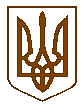 Баришівська  селищна  радаБроварського районуКиївської  областіVIIІ скликання                                                                   Р І Ш Е Н Н Я                                                                                                                                                                                                                    26.02.2021                                                                                      № проєктПро передачу  у  приватну власністьземельні ділянки  Дмитренку А.О.         На підставі ст.ст.12, 116, 118, 120, 186 та розділу  Х „Перехідні положення”  Земельного кодексу України, ст.377 Цивільного кодексу України,  ст.26 Закону України „Про місцеве самоврядування в Україні”, розглянувши заяву Дмитренка Андрія Олександровича,  жителя с. Волошинівка, вул.Шкільна,21  про передачу у приватну власність земельних ділянок для ведення товарного сільськогосподарського виробництва, враховуючи пропозиції комісії з питань  регулювання земельних ресурсів та відносин, містобудування та архітектури, охорони довкілля та благоустрою населених  пунктів, селищна рада    					  в и р і ш и л а:        1.Передати Дмитренку Андрію Олександровичу  у приватну власність земельні ділянки: № 1033  площею 0,9453 га (сіножаті), кадастровий номер 3220281700:04:063:0003, для ведення товарного сільськогосподарського виробництва на території Волошинівського старостинського округу Баришівської селищної ради Броварського району Київської області (за межами населеного пункту), № 0673  площею 3,7341 га (рілля), кадастровий номер 3220287100:22:037:0246, для ведення товарного сільськогосподарського виробництва на території Селичівського старостинського округу Баришівської селищної ради Броварського району Київської області (за межами населеного пункту).        2.Дмитренку Андрію Олександровичу провести реєстрацію права приватної власності на земельну ділянку відповідно до вимог чинного законодавства України.        3.Власник повинен використовувати земельну ділянку за цільовим призначенням, дотримуючись вимог Земельного кодексу України.         4.Оприлюднити рішення на офіційному веб-сайті Баришівської селищної ради         5.Контроль за виконанням  рішення покласти на земельну комісію з питань  регулювання земельних ресурсів та відносин, містобудування та архітектури, охорони довкілля та благоустрою населених  пунктів.             Селищний голова                                      Олександр ВАРЕНІЧЕНКО                                     